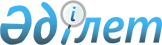 Райымбек аудандық мәслихатының 2011 жылғы 20 желтоқсандағы "Райымбек ауданының 2012-2014 жылдарға арналған аудандық бюджеті туралы" N 61-302 шешіміне өзгерістер енгізу туралы
					
			Күшін жойған
			
			
		
					Алматы облысы Райымбек ауданы мәслихатының 2012 жылғы 11 маусымдағы N 5-32 шешімі. Алматы облысының Әділет департаменті Райымбек ауданының Әділет басқармасында 2012 жылы 20 маусымда N 2-15-120 тіркелді. Қолданылу мерзімінің аяқталуына байланысты шешімнің күші жойылды - Алматы облысы Райымбек аудандық мәслихатының 2013 жылғы 08 сәуірдегі N 12-76 шешімімен      Ескерту. Қолданылу мерзімінің аяқталуына байланысты шешімнің күші жойылды - Алматы облысы Райымбек аудандық мәслихатының 08.04.2013 N 12-76 шешімімен.

      РҚАО ескертпесі.

      Мәтінде авторлық орфография және пунктуация сақталған.

      Қазақстан Республикасының 2008 жылғы 4 желтоқсандағы Бюджет Кодексінің 106–бабының 4-тармағына, 109–бабының 5-тармағына, Қазақстан Республикасы 2001 жылғы 23 қаңтардағы "Қазақстан Республикасындағы жергілікті мемлекеттік басқару және өзін-өзі басқару туралы" Заңының 6–бабы 1–тармағының 1) тармақшасына сәйкес Райымбек аудандық мәслихаты ШЕШІМ ҚАБЫЛДАДЫ:



      1. Райымбек аудандық мәслихаттың 2011 жылғы 20 желтоқсандағы "Райымбек ауданының 2012-2014 жылдарға арналған аудандық бюджеті туралы" N 61-302 шешіміне (2011 жылғы 28 желтоқсандағы нормативтік құқықтық актілерді мемлекеттік тіркеу Тізілімінде 2-15-110 нөмірімен енгізілген, 2012 жылғы 6 қаңтардағы N 2 "Хан тәңірі" газетінде жарияланған), Райымбек аудандық мәслихаттың 2012 жылғы 17 ақпандағы "Райымбек ауданының 2012-2014 жылдарға арналған аудандық бюджеті туралы" N 61-302 шешіміне өзгерістер енгізу туралы" N 2-11 шешіміне (2012 жылғы 22 ақпандағы нормативтік құқықтық актілерді мемлекеттік тіркеу Тізілімінде 2-15-113 нөмірімен енгізілген, 2012 жылғы 3 наурыздағы N 10 "Хан тәңірі" газетінде жарияланған), Райымбек аудандық мәслихаттың 2012 жылғы 13 сәуірдегі "Райымбек ауданының 2012-2014 жылдарға арналған аудандық бюджеті туралы" N 61-302 шешіміне өзгерістер енгізу туралы" N 3-21 шешіміне (2012 жылғы 19 сәуірдегі нормативтік құқықтық актілерді мемлекеттік тіркеу Тізілімінде 2-15-119 нөмірімен енгізілген, 2012 жылғы 9 мамырдағы N 18 "Хан тәңірі" газетінде жарияланған), келесі өзгерістер енгізілсін:



      1-тармақтағы жолдар бойынша:



      1) "Кірістер" "6431207" саны "6521712" санына ауыстырылсын, оның ішінде:

      "салықтық түсімдер" "114948" саны "111948" санына ауыстырылсын;

      "салықтық емес түсімдер" "8498" саны "11498" санына ауыстырылсын;

      "трансферттердің түсімдері" "6304585" саны "6395090" санына ауыстырылсын.



      2) "Шығындар" "6476992" саны "6567497" санына ауыстырылсын.



      3) "Таза бюджеттік кредиттеу" "142519" саны "93979" санына ауыстырылсын, оның ішінде:

      "бюджеттік кредиттер" "150474" саны "101934" санына ауыстырылсын.



      5) "Тапшылық (профицит)" "-188301" саны "-139764" санына ауыстырылсын.



      6) "Бюджет тапшылығын қаржыландыру (профицитін пайдалану)" "188301" саны "139764" санына ауыстырылсын, оның ішінде:

      "қарыздар түсімі" "143193" саны "101934" санына ауыстырылсын.



      2. Көрсетілген шешімнің 1-қосымшасы осы шешімнің 1-қосымшасына сәйкес жаңа редакцияда баяндалсын.



      3. Осы шешімнің орындалуын бақылау аудандық мәслихаттың "Жергілікті өзін-өзі басқару, әлеуметтік және экономикалық даму, бюджет, халыққа сауда, тұрмыстық қызмет көрсету, шағын және орта кәсіпкерлікті дамыту, туризм жөніндегі" тұрақты комиссиясына жүктелсін.



      4. Осы шешім 2012 жылдың 1 қаңтарынан бастап қолданысқа енгізілсін.      Аудандық мәслихат

      сессиясының төрағасы                       Н. Советов      Аудандық мәслихаттың

      хатшысы                                    Е. Құдабаев      КЕЛІСІЛДІ:      Райымбек ауданының

      "Экономика және бюджеттік

      жоспарлау бөлімі" мемлекеттік

      мекемесінің бастығы:                       Муса Кенжебаев

      11 маусым 2012 жыл

Райымбек аудандық мәслихатының

2012 жылғы 11 маусымдағы

"Райымбек аудандық мәслихатының

2011 жылғы 20 желтоқсандағы

"Райымбек ауданының 2012-2014

жылдарға арналған аудандық бюджеті

туралы" N 61-302 шешіміне өзгерістер

енгізу туралы" N 5-32 шешіміне

N 1-қосымшаРайымбек аудандық мәслихатының

2011 жылғы 20 желтоқсандағы

"Райымбек ауданының 2012-2014

жылдарға арналған аудандық

бюджеті туралы" N 61-302

шешіміне бекітілген

N 1-қосымша 

Райымбек ауданының 2012 жылға арналған аудан бюджеті
					© 2012. Қазақстан Республикасы Әділет министрлігінің «Қазақстан Республикасының Заңнама және құқықтық ақпарат институты» ШЖҚ РМК
				СанатыСанатыСанатыСанатыСомасы

(мың

теңге)СыныпСыныпСыныпСомасы

(мың

теңге)Ішкі сыныпІшкі сыныпСомасы

(мың

теңге)АталуыСомасы

(мың

теңге)Кірістер65217121Салықтық түсімдер11194804Меншiкке салынатын салықтар909821Мүлiкке салынатын салықтар205003Жер салығы108504Көлiк құралдарына салынатын салық545325Бірыңғай жер салығы510005Тауарларға, жұмыстарға және қызметтер көрсетуге

салынатын iшкi салықтар160702Акциздер 27003Табиғи және басқа ресурстарды пайдаланғаны үшiн

түсетiн түсiмдер97404Кәсiпкерлiк және кәсiби қызметтi жүргiзгенi үшiн

алынатын алым35305Ойын бизнесіне салық10008Заңдық мәнді іс-әрекеттерді жасағаны үшін және

(немесе) оған уәкілеттігі бар мемлекеттік

органдар немесе лауазымды адамдар құжаттар

бергені үшін алынатын міндетті төлемдер48961Мемлекеттік баж48962Салықтық емес түсiмдер1149801Мемлекеттік меншіктен түсетін түсімдер 16005Мемлекет меншігіндегі мүлікті жалға беруден

түсетін кірістер160004Мемлекеттік бюджеттен қаржыландырылатын,

сондай-ақ Қазақстан Республикасы Ұлттық Банкінің

бюджетінен (шығыстар сметасынан) ұсталатын және

қаржыландырылатын мемлекеттік мекемелер салатын

айыппұлдар, өсімпұлдар,санкциялар, өндіріп

алулар51001Мұнай секторы ұйымдарынан түсетін түсімдерді

қоспағанда, мемлекеттік бюджеттен

қаржыландырылатын, сондай-ақ Қазақстан

Республикасы Ұлттық Банкінің бюджетінен

(шығыстар сметасынан) ұсталатын және

қаржыландырылатын мемлекеттік мекемелер салатын

айыппұлдар, өсімпұлдар,санкциялар, өндіріп

алулар510006Басқа да салықтық емес түсімдер47981Басқа да салықтық емес түсімдер47983Негізгі капиталды сатудан түсетін түсімдер317603Жерді және материалдық емес активтерді сату31761Жерді сату31764Трансферттердің түсімдері639509002Мемлекеттік басқарудың жоғары тұрған

органдарынан түсетін трансферттер63950902Облыстық бюджеттен түсетiн трансферттер6395090Функционалдық топФункционалдық топФункционалдық топФункционалдық топФункционалдық топСомасы

(мың

теңге)Кіші функция Кіші функция Кіші функция Кіші функция Сомасы

(мың

теңге)Бюджеттік бағдарлама әкімшісіБюджеттік бағдарлама әкімшісіБюджеттік бағдарлама әкімшісіСомасы

(мың

теңге)БағдарламаБағдарламаСомасы

(мың

теңге)АталуыАталуыСомасы

(мың

теңге)ІІ. Шығындар656749701Жалпы сипаттағы мемлекеттiк қызметтер3825831Мемлекеттiк басқарудың жалпы функцияларын

орындайтын өкiлдiк, атқарушы және басқа

органдар348509112Аудан (облыстық маңызы бар қала)

мәслихатының аппараты22185001Аудан(облыстық маңызы бар қала) мәслихатының

қызметін қамтамасыз ету жөніндегі қызметтер16994003Мемлекеттік органның күрделі шығыстары 5191122Аудан (облыстық маңызы бар қала) әкiмінің

аппараты61639001Аудан (облыстық маңызы бар қала) әкiмінің

қызметін қамтамасыз ету жөніндегі қызметтер61639123Қаладағы аудан, аудандық маңызы бар қала,

кент, ауыл (село), ауылдық (селолық)округ

әкімінің аппараты264685001Қаладағы аудан,аудандық маңызы бар қаланың,

кент, ауыл (село), ауылдық (селолық)округ

әкімінің қызметін қамтамасыз ету жөніндегі

қызметтер221538022Мемлекеттік органның күрделі шығыстары39800024Ақпараттық жүйелер құру33472Қаржылық қызмет17110452Ауданның (облыстық маңызы бар қаланың) қаржы бөлімі 17110001Ауданның (облыстық маңызы бар қаланың)

бюджетін орындау және ауданның (облыстық

маңызы бар қаланың) коммуналдық меншігін

басқару саласындағы мемлекеттік саясатты

іске асыру жөніндегі қызметтер16549003Салық салу мақсатында мүлікті бағалауды

жүргізу261018Мемлекеттік органның күрделі шығыстары3005Жоспарлау және статистикалық қызмет 16964453Ауданның (облыстық маңызы бар қаланың)

экономика және бюджеттік жоспарлау бөлімі16964001Экономикалық саясатты,мемлекеттік жоспарлау

жүйесін қалыптастыру мен дамыту және ауданды

(облыстық маңызы бар қаланы) басқару

саласындағы мемлекеттік саясатты іске асыру

жөніндегі қызметтер16964004Мемлекеттік органның күрделі шығыстары002Қорғаныс26361Әскери мұқтаждар1950122Аудан (облыстық маңызы бар қала) әкiмінің

аппараты1950005Жалпыға бірдей әскери міндетті атқару

шеңберіндегі іс-шаралар19502Төтенше жағдайлар жөніндегі жұмыстарды

ұйымдастыру686122Аудан (облыстық маңызы бар қала) әкiмінің

аппараты686007Аудандық ( қалалық) ауқымдағы дала

өрттерінің, сондай-ақ мемлекеттік өртке

қарсы қызмет органдары құрылмаған елді

мекендерде өрттердің алдын алу және оларды

сөндіру жөніндегі іс-шаралар68603Қоғамдық тәртіп, қауіпсіздік, құқықтық, сот,

қылмыстық-атқару қызметі9591Құқық қорғау қызметі959458Ауданның (облыстық маңызы бар қаланың)

тұрғын үй-коммуналдық шаруашылығы,

жолаушылар көлігі және автомобиль жолдары

бөлімі959021Елді мекендерде жол қозғалысы қауіпсіздігін

қамтамасыз ету95904Бiлiм беру43577461Мектепке дейiнгi тәрбиелеу және оқыту263854464Ауданның (облыстық маңызы бар қаланың) білім

бөлімі263854009Мектепке дейінгі тәрбиелеу мен оқытуды

қамтамасыз ету262827021Республикалық бюджеттен берілетін нысаналы

трансферттер есебінен мектепке дейінгі

ұйымдардың тәрбиешілеріне біліктілік санаты

үшін қосымша ақының мөлшерін ұлғайту10272Бастауыш, негізгі орта және жалпы орта білім

беру3243509123Қаладағы аудан, аудандық маңызы бар қала,

кент, ауыл (село), ауылдық (селолық)округ

әкімінің аппараты2778005Ауылдық (селолық) жерлерде балаларды

мектепке дейін тегін алып баруды және кері

алып келуді ұйымдастыру2778464Ауданның (облыстық маңызы бар қаланың) білім

бөлімі3240731003Жалпы білім беру3145533006Балаларға қосымша білім беру45045063Республикалық бюджеттен берілетін нысаналы

трансферттер есебінен "Назарбаев Зияткерлік

мектептері" ДБҰ-ның оқу бағдарламалары

бойынша біліктілікті арттырудан өткен

мұғалімдерге еңбекақыны арттыру2760064Республикалық бюджеттен берілетін

трансферттер есебінен мектеп мұғалімдеріне

біліктілік санаты үшін қосымша ақының

мөлшерін ұлғайту473934Техникалық және кәсіптік, орта білімнен

кейінгі білім беру30885464Ауданның (облыстық маңызы бар қаланың) білім

бөлімі30885018Кәсіптік оқытуды ұйымдастыру308859Білім беру саласындағы өзге де қызметтер 819498464Ауданның (облыстық маңызы бар қаланың) білім

бөлімі113382001Жергілікті деңгейде білім беру саласындағы

мемлекеттік саясатты іске асыру жөніндегі

қызметтер20564004Ауданның (облыстық маңызы бар қаланың)

мемлекеттік білім беру мекемелерінде білім

беру жүйесін ақпараттандыру9030005Ауданның (облыстық маңызы бар қаланың)

мемлекеттік білім беру мекемелер үшін

оқулықтар мен оқу-әдiстемелiк кешендерді

сатып алу және жеткізу42265012Мемлекеттік органның күрделі шығыстары220015Республикалық бюджеттен берілетін

трансферттер есебінен жетім баланы ( жетім

балаларды) және ата-аналарының қамқорынсыз

қалған баланы (балаларды) күтіп ұстауға

асыраушыларына ай сайынғы ақшалай қаражат

төлемдері12108020Республикалық бюджеттен берілетін

трансферттер есебінен үйде оқытылатын

мүгедек балаларды жабдықпен, бағдарламалық

қамтыммен қамтамасыз ету29195467Ауданның (облыстық маңызы бар қаланың)

құрылыс бөлімі706116037Білім беру объектілерін салу және

реконструкциялау70611606Әлеуметтік көмек және әлеуметтiк қамтамасыз

ету2885142Әлеуметтік көмек266318451Ауданның (облыстық маңызы бар қаланың)

жұмыспен қамту және әлеуметтік бағдарламалар

бөлімі266318002Еңбекпен қамту бағдарламасы 34490004Ауылдық жерлерде тұратын денсаулық сақтау,

білім беру, әлеуметтік қамтамасыз ету,

мәдениет және спорт мамандарына отын сатып

алуға Қазақстан Республикасының заңнамасына

сәйкес әлеуметтік көмек көрсету26260005Мемлекеттік атаулы әлеуметтік көмек 20001006Тұрғын үй көмегі38521007Жергілікті өкілетті органдардың шешімі

бойынша мұқтаж азаматтардың жекелеген

топтарына әлеуметтік көмек8431010Үйден тәрбиеленіп оқытылатын мүгедек

балаларды материалдық қамтамасыз ету2874014Мұқтаж азаматтарға үйде әлеуметтік көмек

көрсету2642201618 жасқа дейінгі балаларға мемлекеттік

жәрдемақылар84541017Мүгедектерді оңалту жеке бағдарламасына

сәйкес, мұқтаж мүгедектерді міндетті

гигиеналық құралдармен және ымдау тілі

мамандарының қызмет көрсетуін, жеке

көмекшілермен қамтамасыз ету3377023Жұмыспен қамту орталықтарының қызметін

қамтамасыз ету214019Әлеуметтік көмек және әлеуметтік қамтамасыз

ету салаларындағы өзге де қызметтер22196451Ауданның (облыстық маңызы бар қаланың)

жұмыспен қамту және әлеуметтік бағдарламалар

бөлімі22196001Жергілікті деңгейде жұмыспен қамтуды

қамтамасыз ету және халық үшін әлеуметтік

бағдарламаларды іске асыру саласындағы

мемлекеттік саясатты іске асыру жөніндегі

қызметтер19473011Жәрдемақыларды және басқа да әлеуметтік

төлемдерді есептеу, төлеу мен жеткізу

бойынша қызметтерге ақы төлеу2503021Мемлекеттік органның күрделі шығыстары22007Тұрғын үй-коммуналдық шаруашылық8612101Тұрғын үй шаруашылығы34432479Ауданның (облыстық маңызы бар қаланың)

тұрғын үй инспекциясы бөлімі4977001Жергілікті деңгейде тұрғын үй қоры

саласындағы мемлекеттік саясатты іске асыру

жөніндегі қызметтер4677005Мемлекеттік органның күрделі шығыстары300458Ауданның (облыстық маңызы бар қаланың)

тұрғын үй-коммуналдық шаруашылығы,

жолаушылар көлігі және автомобиль жолдары

бөлімі29455031Кондоминиум объектілеріне техникалық

паспорттар дайындау3000041Жұмыспен қамту-2020 бағдарламасы бойынша

ауылдық елді мекендерді дамыту шеңберінде

объектілерді жөндеу264552Коммуналдық шаруашылық767547458Ауданның (облыстық маңызы бар қаланың)

тұрғын үй-коммуналдық шаруашылығы,

жолаушылар көлігі және автомобиль жолдары

бөлімі767547012Сумен жабдықтау және су бұру жүйесінің жұмыс

істеуі6000467029Сумен жабдықтау жүйесін дамыту7615473Елді - мекендерді аббаттандыру59231458Ауданның (облыстық маңызы бар қаланың)

тұрғын үй-коммуналдық шаруашылығы,

жолаушылар көлігі және автомобиль жолдары

бөлімі59231015Елді мекендердің көшелерін жарықтандыру23141016Елді мекендердің санитариясын қамтамасыз ету6286017Жерлеу орындарын күтіп-ұстау және туысы

жоқтарды жерлеу1105018Елді мекендерді абаттандыру және

көгалдандыру2869908Мәдениет, спорт, туризм және ақпараттық

кеңістiк2870681Мәдениет саласындағы қызмет214285455Ауданның (облыстық маңызы бар қаланың)

мәдениет және тілдерді дамыту бөлімі214285003Мәдени-демалыс жұмысын қолдау2142852Спорт 2727465Ауданның (облыстық маңызы бар қаланың) Дене

шынықтыру және спорт бөлімі2727006Аудандық (облыстық маңызы бар қалалық)

деңгейде спорттық жарыстар өткiзу27273Ақпараттық кеңiстiк55016455Ауданның (облыстық маңызы бар қаланың)

мәдениет және тілдерді дамыту бөлімі53069006Аудандық (қалалық) кітапханалардың жұмыс

істеуі52352007Мемлекеттік тілді және Қазақстан

халықтарының басқа да тілдерін дамыту717456Ауданның (облыстық маңызы бар қаланың) ішкі

саясат бөлімі1947002Газеттер мен журналдар арқылы мемлекеттік

ақпараттық саясат жүргізу жөніндегі

қызметтер19479Мәдениет, спорт, туризм және ақпараттық

кеңістікті ұйымдастыру жөніндегі өзге де

қызметтер15040455Ауданның (облыстық маңызы бар қаланың)

мәдениет және тілдерді дамыту бөлімі5264001Жергілікті деңгейде тілдерді және мәдениетті

дамыту саласындағы мемлекеттік саясатты іске

асыру жөніндегі қызметтер5166010Мемлекеттік органның күрделі шығыстары98456Ауданның (облыстық маңызы бар қаланың) ішкі

саясат бөлімі7354001Жергілікті деңгейде ақпарат, мемлекеттілікті

нығайту және азаматтардың әлеуметтік

сенімділігін қалыптастыру саласындағы

мемлекеттік саясатты іске асыру жөніндегі

қызметтер6301003Жастар саясаты саласындағы өңірлік

бағдарламаларды iске асыру903006Мемлекеттік органның күрделі шығыстары150465Ауданның (облыстық маңызы бар қаланың) Дене

шынықтыру және спорт бөлімі2422001Жергілікті деңгейде дене шынықтыру және

спорт саласындағы мемлекеттік саясатты іске

асыру жөніндегі қызметтер242210Ауыл, су, орман, балық шаруашылығы, ерекше

қорғалатын табиғи аумақтар, қоршаған ортаны

және жануарлар дүниесін қорғау, жер

қатынастары2165241Ауыл шаруашылығы48883453Ауданның (облыстық маңызы бар қаланың)

экономика және бюджеттік жоспарлау бөлімі16814099Мамандардың әлеуметтік көмек көрсетуі

жөніндегі шараларды іске асыру16814462Ауданның (облыстық маңызы бар қаланың) ауыл

шаруашылығы бөлімі11826001Жергілікті деңгейде ауыл шаруашылығы

саласындағы мемлекеттік саясатты іске асыру

жөніндегі қызметтер11826473Ауданның (облыстық маңызы бар қаланың)

ветеринария бөлімі20243001Жергілікті деңгейде ветеринария саласындағы

мемлекеттік саясатты іске асыру жөніндегі

қызметтер7547003Мемлекеттік органның күрделі шығыстары2150005Мал көмінділерінің (биотермиялық

шұңқырлардың)жұмыс істеуін қамтамасыз ету720007Қаңғыбас иттер мен мысықтарды аулауды және

жоюды ұйымдастыру360008Алып қойылатын және жойылатын ауру

жануарлардың, жануарлардан алынатын өнімдер

мен шикізаттың құнын иелеріне өтеу2700009Жануарлардың энзоотиялық аурулары бойынша

ветеринариялық іс-шаралар жүргізу67666Жер қатынастары 9966463Ауданның (облыстық маңызы бар қаланың) жер

қатынастары бөлімі9966001Аудан (облыстық маңызы бар қала) аумағында

жер қатынастарын реттеу саласындағы

мемлекеттік саясатты іске асыру жөніндегі

қызметтер9866007Мемлекеттік органның күрделі шығыстары1009Ауыл, су, орман, балық шаруашылығы және

қоршаған ортаны қорғау мен жер қатынастары

саласындағы өзге де қызметтер157675473Ауданның (облыстық маңызы бар қаланың)

ветеринария бөлімі157675011Эпизоотияға қарсы іс-шаралар жүргізу15767511Өнеркәсіп, сәулет, қала құрылысы және

құрылыс қызметі363922Сәулет, қала құрылысы және құрылыс 36392467Ауданның (облыстық маңызы бар қаланың)

құрылыс бөлімі6357001Жергілікті деңгейде құрылыс саласындағы

мемлекеттік саясатты іске асыру жөніндегі

қызметтер6207017Мемлекеттік органның күрделі шығыстары150468Ауданның (облыстық маңызы бар қаланың)

сәулет және қала құрылысы бөлімі30035001Жергілікті деңгейде сәулет және қала

құрылысы саласындағы мемлекеттік саясатты

іске асыру жөніндегі қызметтер7214003Ауданның қала құрылысы даму аумағын және

елді мекендердің бас жоспары схемаларын

әзірлеу20700004Мемлекеттік органның күрделі шығыстары 212112Көлiк және коммуникация944301Автомобиль көлiгi94430458Ауданның (облыстық маңызы бар қаланың)

тұрғын үй-коммуналдық шаруашылығы,

жолаушылар көлігі және автомобиль жолдары

бөлімі94430023Автомобиль жолдарының жұмыс істеуін

қамтамасыз ету9443013Өзгелер299463Кәсіпкерлік қызметті қолдау және

бәсекелестікті қорғау6292469Ауданның (облыстық маңызы бар қаланың)

кәсіпкерлік бөлімі6292001Жергілікті деңгейде кәсіпкерлік пен

өнеркәсіпті дамыту саласындағы мемлекеттік

саясатты іске асыру жөніндегі қызметтер5842003Кәсіпкерлік қызметті қолдау 300004Мемлекеттік органның күрделі шығыстары1509Өзгелер23654123Қаладағы аудан,аудандық маңызы бар қала,

кент, ауыл (село), ауылдық (селолық)округ

әкімінің аппараты10500040Республикалық бюджеттен нысаналы

трансферттер ретінде "Өңірлерді дамыту"

бағдарламасы шеңберінде өңірлердің

экономикалық дамуына жәрдемдесу жөніндегі

шараларды іске асыруда ауылдық (селолық)

округтарды жайластыру мәселелерін шешу үшін

іс-шараларды іске асыру10500452Ауданның (облыстық маңызы бар қаланың) қаржы

бөлімі1995012Ауданның (облыстық маңызы бар қаланың)

жергілікті атқарушы органның резерві1995453Ауданның (облыстық маңызы бар қаланың)

экономика және бюджеттік жоспарлау бөлімі2000003Жергілікті бюджеттік инвестициялық

жобалардың және концессиялық жобалардың

техникалық-экономикалық негіздемелерін

әзірлеу және оған сараптама жүргізу2000458Ауданның (облыстық маңызы бар қаланың)

тұрғын үй-коммуналдық шаруашылығы,

жолаушылар көлігі және автомобиль жолдары

бөлімі9159001Жергілікті деңгейде тұрғын үй-коммуналдық

шаруашылығы, жолаушылар көлігі және

автомобиль жолдары саласындағы мемлекеттік

саясатты іске асыру жөніндегі қызметтер9059013Мемлекеттік органның күрделі шығыстары10014Борышқа қызмет көрсету31Борышқа қызмет көрсету3452Ауданның (облыстық маңызы бар қаланың) қаржы

бөлімі3013Жергiлiктi атқарушы органдардың облыстық

бюджеттен қарыздар бойынша сыйақылар мен

өзге де төлемдердi төлеу бойынша борышына

қызмет көрсету315Трансферттер94861Трансферттер9486452Ауданның (облыстық маңызы бар қаланың) қаржы

бөлімі9486006Нысаналы пайдаланылмаған (толық

пайдаланылмаған) трансферттерді қайтару9486ІІІ.Таза бюджеттік кредит беру93979Бюджеттік кредиттер10193410Ауыл, су, орман, балық шаруашылығы, ерекше

қорғалатын табиғи аумақтар, қоршаған ортаны

және жануарлар дүниесін қорғау, жер

қатынастары1019341Ауыл шаруашылығы101934453Ауданның (облыстық маңызы бар қаланың)

экономика және бюджеттік жоспарлау бөлімі101934006Мамандарды әлеуметтік қолдау шараларын іске

асыруға берілетін бюджеттік кредиттер101934СанатыСанатыСанатыСанатыСомасы

(мың

теңге)СыныпСыныпСыныпСомасы

(мың

теңге)Ішкі сыныпІшкі сыныпСомасы

(мың

теңге)А Т А У ЫСомасы

(мың

теңге)Бюджеттік кредиттерді өтеу79555Бюджеттік кредиттерді өтеу795501Бюджеттік кредиттерді өтеу79551Мемлекеттік бюджеттен берілген

бюджеттік кредиттерді өтеу7955Функционалдық топФункционалдық топФункционалдық топФункционалдық топФункционалдық топСомасы

(мың

теңге)Кіші функцияКіші функцияКіші функцияКіші функцияСомасы

(мың

теңге)Бюджеттік бағдарлама әкімшісіБюджеттік бағдарлама әкімшісіБюджеттік бағдарлама әкімшісіСомасы

(мың

теңге)БағдарламаБағдарламаСомасы

(мың

теңге)А Т А У ЫСомасы

(мың

теңге)IV.Қаржы активтерімен жасалатын

операциялар бойынша сальдо013Өзгелер09Өзгелер0452Ауданның (облыстық маңызы бар

қаланың) қаржы бөлімі0014Заңды тұлғалардың жарғылық

капиталын қалыптастыру немесе

ұлғайту0СанатыСанатыСанатыСанатыСанатыСомасы

(мың

теңге)СыныпСыныпСыныпСыныпСомасы

(мың

теңге)Ішкі сыныпІшкі сыныпІшкі сыныпСомасы

(мың

теңге)А Т А У ЫСомасы

(мың

теңге)V. Бюджет тапшылығы дефицит (профициті)-139764VI. Бюджет тапшылығын қаржыландыру

(профицитін пайдалану)1397647Қарыздар түсімі10193401Мемлекеттік ішкі қарыздар1019342Қарыз алу келісім-шарттары1019348Бюджет қаражаттарының пайдаланылатын

қалдықтары4580301Бюджет қаражаты қалдықтарының қозғалысы458031Бюджет қаражатының бос қалдықтары45803Функционалдық топФункционалдық топФункционалдық топФункционалдық топФункционалдық топСомасы

(мың

теңге)Кіші функцияКіші функцияКіші функцияКіші функцияСомасы

(мың

теңге)Бюджеттік бағдарлама әкімшісіБюджеттік бағдарлама әкімшісіБюджеттік бағдарлама әкімшісіСомасы

(мың

теңге)БағдарламаБағдарламаСомасы

(мың

теңге)А Т А У ЫСомасы

(мың

теңге)16Қарыздарды өтеу79731Қарыздарды өтеу7973452Ауданның (облыстық маңызы бар

қаланың) қаржы бөлімі7973008Жергілікті атқарушы органның жоғары

тұрған бюджет алдындағы борышын өтеу7955021Жергілікті бюджеттен берілген

пайдаланылмаған бюджеттік кредиттерді

қайтару18